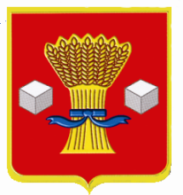 АдминистрацияСветлоярского муниципального района Волгоградской областиПОСТАНОВЛЕНИЕот    16.04.2021                  №  641О внесении изменений в административный регламент по предоставлению муниципальной услуги «Выдача разрешения на строительство объекта капитального строительства, внесение изменений в разрешение на строительство», утвержденный постановлением администрации Светлоярского муниципального района Волгоградской области от 27.11.2018 №2169  В соответствии со статьей 51 Градостроительного кодекса Российской Федерации, Федеральными законами от 06.10.2003 № 131-ФЗ «Об общих принципах организации местного самоуправления в Российской Федерации», от 27.07.2010 № 210-ФЗ «Об организации предоставления государственных и муниципальных услуг», от 29.12.2020 № 468-ФЗ «О внесении изменений в Градостроительный кодекс Российской Федерации и отдельные законодательные акты Российской Федерации», от 30.12.2020 № 494-ФЗ «О внесении изменений в Градостроительный кодекс Российской Федерации и отдельные законодательные акты Российской Федерации в целях обеспечения комплексного развития территорий», постановлением Правительства Российской Федерации от 26.03.2016 № 236 «О требованиях к предоставлению в электронной форме государственных и муниципальных услуг» и Устава Светлоярского муниципального района Волгоградской области от 29.06.2005           № 66/321,п о с т а н о в л я ю:1. Внести в административный регламент предоставления муниципальной услуги «Выдача разрешения на строительство объекта капитального строительства, внесение изменений в разрешение на строительство», утвержденный постановлением администрации Светлоярского муниципального района Волгоградской области от 27.11.2018 № 2169 «Об утверждении административного регламента предоставления муниципальной услуги «Выдача разрешения на строительство объекта капитального строительства, внесение изменений в разрешение на строительство», следующие изменения:1) подпункт 2 пункта 2.6.1 изложить в следующей редакции:«2) правоустанавливающие документы на земельный участок, в том числе соглашение об установлении сервитута, решение об установлении публичного сервитута, а также схема расположения земельного участка или земельных участков на кадастровом плане территории, на основании которой был образован указанный земельный участок и выдан градостроительный план земельного участка в случае, предусмотренном частью 1.1 статьи 57.3 Градостроительного кодекса РФ, если иное не установлено частью 7.3 статьи 51 Градостроительного кодекса РФ, если указанные документы (их копии или сведения, содержащиеся в них) отсутствуют в Едином государственном реестре недвижимости. В случае, предусмотренном частью 7.3 статьи 51 Градостроительного кодекса РФ - реквизиты утвержденного проекта межевания территории либо схему расположения земельного участка или земельных участков на кадастровом плане территории;»;2) в подпункте 10 пункта 2.6.2 слова «развитии застроенной территории или договора о комплексном развитии территории» заменить словами «развитии территории», слова «о развитии застроенной территории или решение о комплексном развитии территории по инициативе органа местного самоуправления, за исключением случая принятия решения о самостоятельном осуществлении комплексного развития территории» заменить словами «о комплексном развитии территории (за исключением случаев самостоятельной реализации Российской Федерацией, субъектом Российской Федерации или муниципальным образованием решения о комплексном развитии территории или реализации такого решения юридическим лицом, определенным в соответствии с Градостроительным кодексом РФ или субъектом Российской Федерации)»;3) пункт 2.6.3 исключить;4) пункты 2.6.4, 2.6.5, подпункт 2.6.5.1 пункта 2.6.5, 
пункты 2.6.6 – 2.6.9, подпункты 2.6.9.1 – 2.6.9.4 пункта 2.6.9, пункты 
2.6.10 - 2.6.14 считать пунктами 2.6.3, 2.6.4, подпунктом 2.6.4.1 пункта 2.6.4, пунктами 2.6.5 – 2.6.8, подпунктами 2.6.8.1 – 2.6.8.4 пункта 2.6.8, пунктами 2.6.9 – 2.6.13 соответственно;5) в пункте 2.6.9 слова «в пунктах 2.6.2, 2.6.5 и 2.6.7» заменить словами «в пунктах 2.6.2, 2.6.4 и 2.6.6»;6) в пунктах 2.6.10, 2.6.12 слова «в пунктах 2.6.4 – 2.6.7» заменить словами «в пунктах 2.6.3 – 2.6.6»;7) в пункте 2.7 слова «пункта 2.6.12» заменить словами 
«пункта 2.6.11»;8) в абзаце пятом пункта 2.8.2 слова «о развитии застроенной территории или договором о комплексном развитии территории 
(за исключением случая принятия решения о самостоятельном осуществлении комплексного развития территории)» заменить словами 
«о комплексном развитии территории (за исключением случаев самостоятельной реализации Российской Федерацией, субъектом Российской Федерации или муниципальным образованием решения 
о комплексном развитии территории застройки или реализации такого решения юридическим лицом, определенным в соответствии с Градостроительным кодексом РФ или субъектом Российской Федерации)», слова «о развитии застроенной территории или решение о комплексном развитии территории по инициативе органа местного самоуправления» заменить словами «о комплексном развитии территории»;9) в пункте 2.8.3 слова «абзацами 2-5 пункта 2.6.7» заменить словами «абзацами 2-5 пункта 2.6.6», слова «в абзаце 2 пункта 2.6.6» заменить словами «в абзаце 3 пункта 2.6.5»;10) пункт 2.8.4 изложить в следующей редакции:«2.8.4. Положения абзаца 9 пункта 2.8.3 настоящего административного регламента не применяются:- в случае приобретения застройщиком прав на земельный участок 
на основании соглашения о завершении строительства объекта незавершенного строительства и об исполнении застройщиком обязательств перед гражданами, денежные средства которых привлечены для строительства многоквартирных домов и права которых нарушены, включенными в реестр пострадавших граждан в соответствии с Федеральным законом от 30.12.2004 № 214 «Об участии в долевом строительстве многоквартирных домов и иных объектов недвижимости и о внесении изменений в некоторые законодательные акты Российской Федерации»;- в случае приобретения застройщиком прав на земельный участок в порядке, предусмотренном статьями 201.15-1 и 201.15-2 Федерального закона от 26.10.2002 № 127-ФЗ «О несостоятельности (банкротстве)»;- в отношении объектов капитального строительства, разрешения 
на строительство которых выданы до 01.01.2020 и по которым не выданы разрешения на ввод их в эксплуатацию. В силу подпункта 1 части 10 статьи 4 Федерального закона от 29.12.2004 № 191-ФЗ «О введении 
в действие Градостроительного кодекса Российской Федерации» 
(ред. от 29.12.2020) настоящий абзац действует до 01.01.2024.В соответствии с частью 8 статьи 4 Федерального закона 
от 29.12.2004 № 191-ФЗ «О введении в действие Градостроительного кодекса Российской Федерации» в случаях, предусмотренных абзацами 
2, 3 настоящего пункта, подача заявления о внесении изменений 
допускается в течение одного года с даты приобретения таких прав.»;11) пункт 2.15 изложить в следующей редакции:«2.15. Иные требования, в том числе учитывающие особенности предоставления муниципальных услуг в электронной форме и МФЦ.2.15.1. При предоставлении муниципальной услуги в электронной форме посредством Единого портала государственных и муниципальных услуг заявителю обеспечивается, в том числе:запись на прием в уполномоченный орган для подачи запроса 
о предоставлении муниципальной услуги (по мере обеспечения технической возможности);получение сведений о ходе выполнения запроса;осуществление оценки качества предоставления муниципальной услуги.Заявителю предоставляется возможность записи в любые свободные для приема дату и время в пределах установленного в уполномоченном органе графика приема заявителей.Заявителю направляется уведомление о записи на прием 
в уполномоченный орган, содержащее сведения о дате, времени и месте приема.Информация о ходе предоставления муниципальной услуги направляется заявителю в срок, не превышающий одного рабочего дня после завершения выполнения соответствующего действия, в виде уведомлений в его личный кабинет на Едином портале государственных и муниципальных услуг.2.15.2. Запись на прием в МФЦ для подачи запроса о предоставлении муниципальной услуги осуществляется на официальном сайте МФЦ.2.15.3. Особенности осуществления отдельных административных процедур в электронной форме и предоставления муниципальной услуги через МФЦ установлены в разделе 3 настоящего административного регламента.»;12) в подпунктах 3.2.1.5, 3.2.1.7 пункта 3.2.1 слова «пункта 2.6.12» заменить словами «пункта 2.6.11»;13) подпункт 3.2.4.4 пункта 3.2.4 изложить в следующей редакции «3.2.4.4. Максимальный срок выполнения административной процедуры – не позднее последнего рабочего дня срока, установленного для предоставления муниципальной услуги.»;14) в подпункте 3.3.2.2 пункта 3.3.2 слова «в пунктах 2.6.5, 2.6.7» заменить словами «в пунктах 2.6.4, 2.6.6», слова «пунктами 2.6.5, 2.6.7» заменить словами «пунктами 2.6.4, 2.6.6»;15) подпункт 3.3.4.4 пункта 3.3.4 изложить в следующей редакции:«3.3.4.4. Максимальный срок выполнения административной процедуры – не позднее последнего рабочего дня срока, установленного для предоставления муниципальной услуги.».2. Отделу по муниципальной службе, общим и кадровым вопросам администрации Светлоярского муниципального района Волгоградской области (Ивановой Н.В.): - опубликовать настоящее постановление в районной газете «Восход»;- разместить настоящее постановление на официальном сайте Светлоярского муниципального района Волгоградской области.3. Контроль над исполнением настоящего постановления возложить на заместителя главы Светлоярского муниципального района Волгоградской области Гладкова А.В.Глава муниципального района 	                     	                                     Т.В.Распутина Архипова А.А.